 PROGRAMME ATOLE – Fiche de préparation de séquence / séance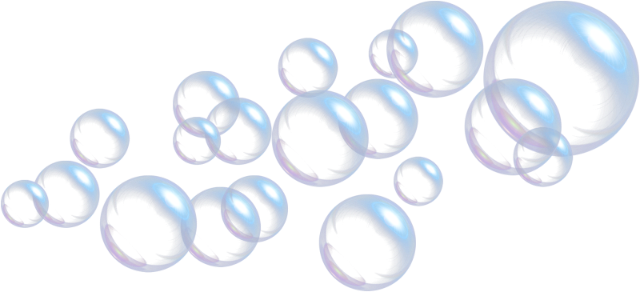 Mes notes :Questions posées par les élèves ?…Je prépare ma séance n°… de la séquence n° …..Je prépare ma séance n°… de la séquence n° …..Après lecture de la fiche : Après lecture de la fiche : Je choisis de réaliser l’(les) activité(s) suivantes pendant cette séance : Je choisis de réaliser l’(les) activité(s) suivantes pendant cette séance : Je note les questions que cela soulève :Je sélectionne les essentiels à faire passer à mes élèves :J'adapte les activités à ma classe :Je sélectionne mes images :Je liste le matériel que je dois préparer :Comment j'évalue qualitativement mes élèves ?Je choisis quelle trace de la séance sera gardée par l'élève :Je choisis quelle trace de la séance sera gardée par l'élève :                         individuelle                          collectiveAprès expérimentation de la séance :Après expérimentation de la séance :Je note mes améliorations possibles...Qu’est-ce que j’ai remarqué dans le comportement des élèves ?Quelle est ma réflexion sur ma pratique à l’issue de cette séance ?Et je peux partager mes outils crées ou mes fiches de préparation dans la "base de données de mutualisation"...Et je peux partager mes outils crées ou mes fiches de préparation dans la "base de données de mutualisation"...